Wat loopt en vliegt daar?de  poepPoep komt uit je poepgaatje. Het bestaat uit etensresten dat in je lichaam is.de drol Een drol is een hoopje stevige poep. (zoals een hondendrol)de keutelEen keutel is een hard stukje poep van een mens of een dier. Zoals een konijn of een muis. de flats of vogelpoepDe vogelflats is poep en plas die samen uit één gaatje komen. De vijg is de poep van een paard.De vlaai is de poep van een koe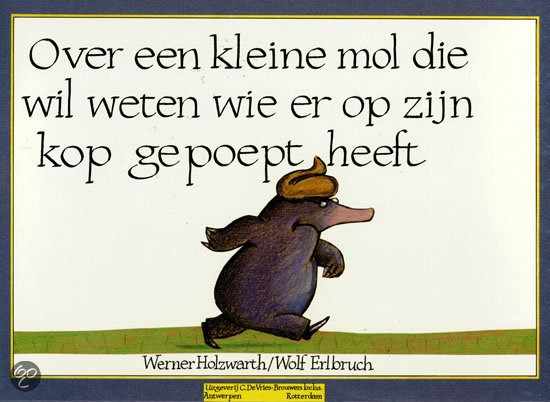 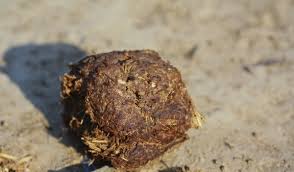 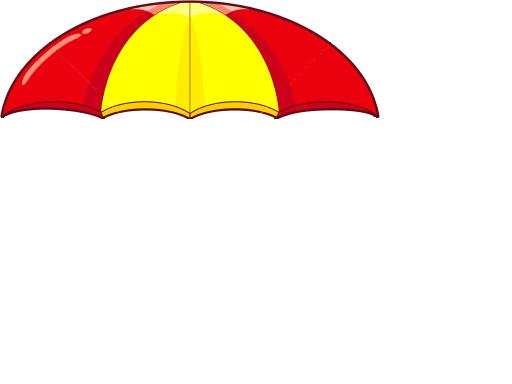 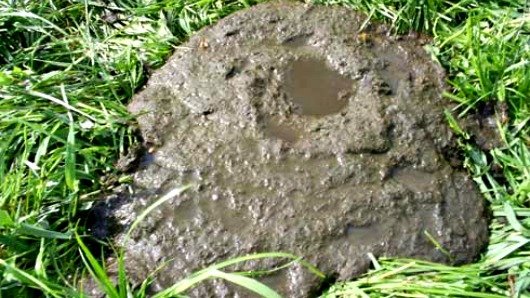 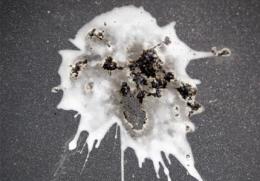 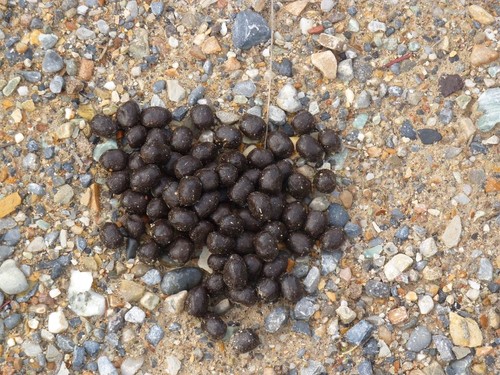 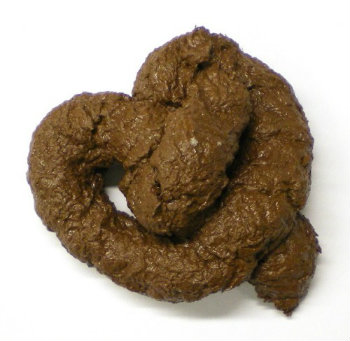 